毕业生党员保留组织关系申请表注：本表一式三份，双面打印，其中一份连同申请人申请保留组织关系的相关材料一并存入党员个人档案，申请人所在支部、院级党组织各存一份。姓名身份证号学号政治身份预备党员/中共正式党员入党时间党费交纳至何年何月本人联系方式电话/手机：     微信号：  电子邮箱：电话/手机：     微信号：  电子邮箱：电话/手机：     微信号：  电子邮箱：国内亲友联系方式姓名：          电话/手机： 单位：          通讯地址：姓名：          电话/手机： 单位：          通讯地址：姓名：          电话/手机： 单位：          通讯地址：保留组织关系的主要原因□出国学习研究              □出境学习研究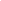 □没有落实工作单位          □其他：                  □出国学习研究              □出境学习研究□没有落实工作单位          □其他：                  □出国学习研究              □出境学习研究□没有落实工作单位          □其他：                  保留组织关系的主要原因申请保留组织关系起止时间：2023年 6月至    年   月具体情况：（包括学习地点、留学方式、工作或居住情况等。出国留习和出境学习的毕业生党员保留组织关系一般不超过5年，没有落实工作单位的毕业生党员保留组织关系一般不超过2年。）2022.7-2022.X   XXXX申请人签名：    年   月   日申请保留组织关系起止时间：2023年 6月至    年   月具体情况：（包括学习地点、留学方式、工作或居住情况等。出国留习和出境学习的毕业生党员保留组织关系一般不超过5年，没有落实工作单位的毕业生党员保留组织关系一般不超过2年。）2022.7-2022.X   XXXX申请人签名：    年   月   日申请保留组织关系起止时间：2023年 6月至    年   月具体情况：（包括学习地点、留学方式、工作或居住情况等。出国留习和出境学习的毕业生党员保留组织关系一般不超过5年，没有落实工作单位的毕业生党员保留组织关系一般不超过2年。）2022.7-2022.X   XXXX申请人签名：    年   月   日党支部意见党支部书记签名（盖章）：     年   月    日党支部书记签名（盖章）：     年   月    日党支部书记签名（盖章）：     年   月    日党总支意见党总支书记签名（盖章）：     年    月    日党总支书记签名（盖章）：     年    月    日党总支书记签名（盖章）：     年    月    日院级党组织审批意见院级党组织书记签名（盖章）：年    月    日院级党组织书记签名（盖章）：年    月    日院级党组织书记签名（盖章）：年    月    日备  注党建档案是否完整、规范：□是     □否，             党建档案保管人：院级党组织定期联系人及联系方式：党建档案是否完整、规范：□是     □否，             党建档案保管人：院级党组织定期联系人及联系方式：党建档案是否完整、规范：□是     □否，             党建档案保管人：院级党组织定期联系人及联系方式：